Crude oil is a complex mixture of compounds called hydrocarbons.Hydrocarbon molecules may be either straight chain or ring structures.Carbon atoms have 4 covalent bonds.Hydrogen atoms have 1 covalent bond.Draw structures showing all bonds for the following hydrocarbons.Give the molecular formula and structure of the missing molecule in part a).Answer: Missing formula is C2H6.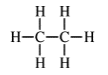 Place the four molecules in part a) in order of boiling point, lowest first.Answer: Methane, propane, butane, pentane.All of the hydrocarbons shown in part a) belong to a homologous series.These hydrocarbons are also saturated.What is the name of the homologous series?Answer: The alkanes.What is the meaning of the term ‘saturated’?Answer: Hydrocarbons containing carbon single bonds only.What is the general formula of the alkanes?Answer: CnH2n+2.Use the names, formulae or structures to work out which of the molecules are hydrocarbons and which are alkanes.Place a tick or cross in the box.This is a hydrocarbon puzzle.Write down the molecular formula of the alkane using the following clues.It contains 5 carbon atoms.Answer: C5H12.It contains 18 hydrogen atoms.Answer: C8H18.It contains 6 carbon-carbon single bonds per molecule.Answer: C7H16.It has the highest boiling point of the first 10 alkanes.Answer: C10H22.A molecule known as centane.Answer: C100H202.Methane, CH4Propane, C3H8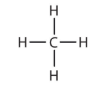 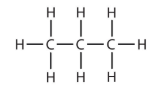 Pentane, C5H12Butane, C4H10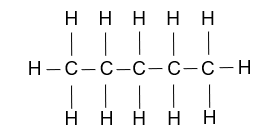 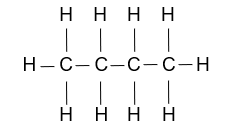 HydrocarbonAlkaneH2OAnswer: xAnswer: xC5H12Answer: Answer: C4H8Answer: Answer: xC2H5OHAnswer: xAnswer: xPentaneAnswer: Answer: 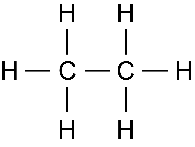 Answer: Answer: 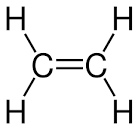 Answer: Answer: x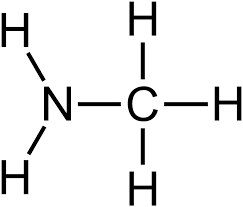 Answer: xAnswer: x